AP PsychologySelect one book from the list below to read this summer.  The selections are from a wide variety of psychology-related topics and there should be something of interest for everyone.  If you have an idea for a book that you think may fit the format, please see Ms. Castillo ahead of time to get approval. First, Type up a one and a half page (12-font; double-spaced) summary of the book.  Next, add another one and a half to two pages of reflection and analysis. Include:How does this book explain/examine human behavior?What did you learn that can relate to your own life?What questions were raised that you hope to have answered this year in this class? Popular Psychology Books Thinking, Fast and Slow (Hardcover) 
by Daniel Kahneman Top of Form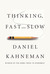 Want to ReadBottom of FormTop of FormBottom of FormBlink: The Power of Thinking Without Thinking (Paperback) 
by Malcolm GladwellTop of FormWant to Read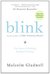 Bottom of FormTop of FormBottom of FormMan's Search for Meaning (Paperback) 
by Viktor E. Frankl 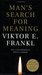 Top of FormThe Man Who Mistook His Wife for a Hat and Other Clinical Tales (Paperback) 
by Oliver Sacks  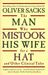 The Tipping Point: How Little Things Can Make a Big Difference (Paperback) 
by Malcolm Gladwell  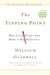 The Psychopath Test: A Journey Through the Madness Industry (Paperback) 
by Jon Ronson  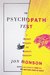 Outliers: The Story of Success (Hardcover) 
by Malcolm Gladwell 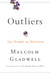 Top of FormFlow: The Psychology of Optimal Experience (Paperback) 
by Mihaly Csikszentmihalyi  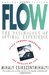 The Interpretation of Dreams (Hardcover) 
by Sigmund Freud  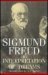 The Power of Habit: Why We Do What We Do in Life and Business (Hardcover) 
by Charles Duhigg  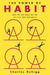 An Unquiet Mind: A Memoir of Moods and Madness (Paperback) 
by Kay Redfield Jamison  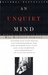 How to Win Friends and Influence People (Paperback) 
by Dale Carnegie  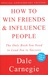 Drive: The Surprising Truth About What Motivates Us (Hardcover) 
by Daniel H. Pink (Goodreads Author)  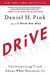 The Lucifer Effect: Understanding How Good People Turn Evil (Hardcover) 
by Philip G. Zimbardo  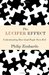 Girl, Interrupted (Paperback) 
by Susanna Kaysen  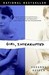 Civilization and Its Discontents (Paperback) 
by Sigmund Freud  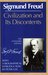 The Sociopath Next Door (Paperback) 
by Martha Stout  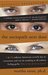 The Art of Loving (Paperback) 
by Erich Fromm  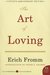 Memories, Dreams, Reflections (Paperback) 
by C.G. Jung 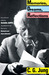 Top of FormBottom of FormTop of FormBottom of FormThe Road Less Traveled: A New Psychology of Love, Traditional Values, and Spiritual Growth (Paperback) 
by M. Scott Peck 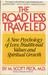 You Are Not So Smart: Why You Have Too Many Friends on Facebook, Why Your Memory Is Mostly Fiction, and 46 Other Ways You're Deluding Yourself (Hardcover) 
by David McRaney  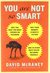 One Flew Over the Cuckoo's Nest (Mass Market Paperback) 
by Ken Kesey  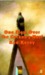 How We Decide (Hardcover) 
by Jonah Lehrer  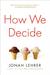 Love's Executioner and Other Tales of Psychotherapy (Paperback) 
by Irvin D. Yalom  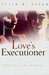 How the Mind Works (Paperback) 
by Steven Pinker  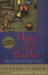 The Blank Slate: The Modern Denial of Human Nature (Paperback) 
by Steven Pinker  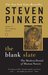 David and Goliath: Underdogs, Misfits, and the Art of Battling Giants (Hardcover) 
by Malcolm Gladwell 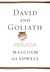 Musicophilia: Tales of Music and the Brain (Hardcover) 
by Oliver Sacks  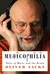 The Paradox of Choice: Why More Is Less (Paperback) 
by Barry Schwartz  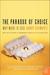 Moonwalking with Einstein: The Art and Science of Remembering Everything (Hardcover) 
by Joshua Foer  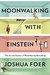 The Highly Sensitive Person: How to Thrive When the World Overwhelms You (Paperback) 
by Elaine N. Aron  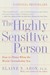 The Brain That Changes Itself: Stories of Personal Triumph from the Frontiers of Brain Science (Hardcover) 
by Norman Doidge  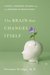 The Willpower Instinct: How Self-Control Works, Why It Matters, and What You Can Do to Get More of It (Hardcover) 
by Kelly McGonigal  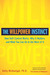 Freakonomics: A Rogue Economist Explores the Hidden Side of Everything (Freakonomics, #1) 
by Steven D. Levitt  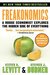 Mindset: The New Psychology of Success (Hardcover) 
by Carol S. Dweck 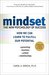 Bottom of FormTop of FormBottom of FormRate this book1 of 5 stars2 of 5 stars3 of 5 stars4 of 5 stars5 of 5 starsThe Happiness Hypothesis: Finding Modern Truth in Ancient Wisdom (Paperback) 
by Jonathan Haidt  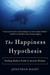 Influence: The Psychology of Persuasion (Paperback) 
by Robert B. Cialdini  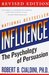 Daring Greatly: How the Courage to Be Vulnerable Transforms the Way We Live, Love, Parent, and Lead (Hardcover) 
by Brené Brown 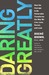 The Gifts of Imperfection: Let Go of Who You Think You're Supposed to Be and Embrace Who You Are (Paperback) 
by Brené Brown  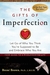 The Gift of Therapy: An Open Letter to a New Generation of Therapists and Their Patients (Paperback) 
by Irvin D. Yalom  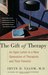 On Becoming a Person: A Therapist's View of Psychotherapy (Paperback) 
by Carl R. Rogers  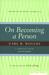 Predictably Irrational: The Hidden Forces That Shape Our Decisions (Hardcover) 
by Dan Ariely  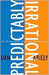 The Upside of Irrationality: The Unexpected Benefits of Defying Logic at Work and at Home (Hardcover) 
by Dan Ariely 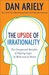 Top of FormBottom of FormTop of FormBottom of FormEmotional Intelligence 2.0 (Hardcover) 
by Travis Bradberry  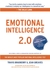 The Language Instinct: How the Mind Creates Language (Paperback) 
by Steven Pinker  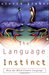 Without Conscience: The Disturbing World of the Psychopaths Among Us (Paperback) 
by Robert D. Hare  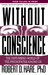 Incognito: The Secret Lives of the Brain (Hardcover) 
by David Eagleman  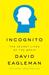 The Invisible Gorilla: And Other Ways Our Intuitions Deceive Us (Hardcover) 
by Christopher Chabris  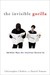 Brain on Fire: My Month of Madness (Hardcover) 
by Susannah Cahalan  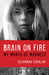 Phantoms in the Brain: Probing the Mysteries of the Human Mind (Paperback) 
by V.S. Ramachandran  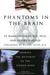 